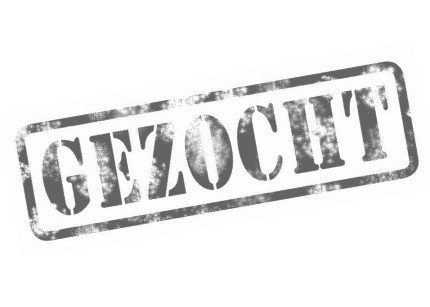 Voor dit groepsweekend zoeken wij gemotiveerde kinderen die samen willen brainstormen om het beste pretpark te ontwerpen. Of het nu gaat over de stevigste achtbaan bouwen of over hoe je het meest geniet van de attracties, wij hebben jou nodig! Want wie kan het best advies geven over het beste pretpark ter wereld dan degene die er maar al te graag naartoe gaan ..Wat wordt er van je verwacht :Van 9 – 11 november bouwen wij samen aan welpibi, kapoenenwaarde of (jong)giverland. Daarvoor wordt je verwacht tussen 19u30-20u aan ’t Luytershof ( Luitersheide 5 2547 Lint). Om al een startkapitaal op te bouwen voor ons project vragen we om €30 over te schrijven op BE43 9731 89000 1201 met de vermelding van de naam van het genie dat ons gaat komen helpen. Wat moet er zeker mee :Na een ongetwiwjfeld zeer vruchtbaar weekend kan u uw gloedndieuwe ondernemer komen halen om 11u30 op hetzelfde adres.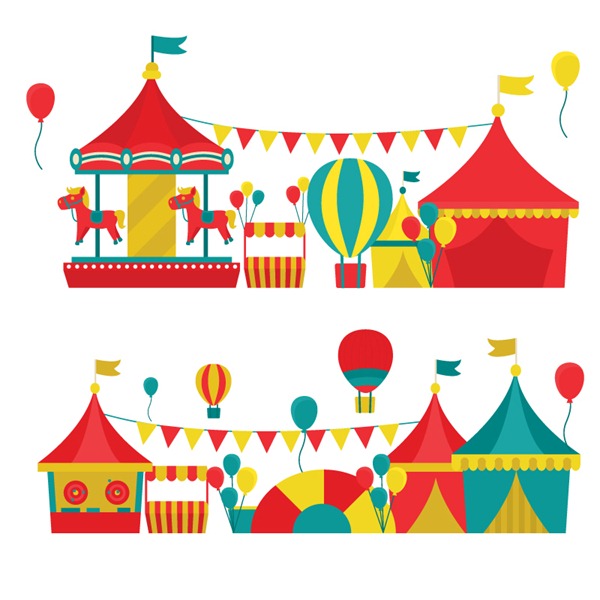 PS: laat zeker op tijd weten wanneer jullie niet kunnen komen zo vermijden we dat er te veel eten wordt gemaakt #minderismeerSlaapzakPyjamapantoffelsknuffelTandenborstelTandpastaWashandjehanddoekSlaapzak en matjeVoldoende ondergoedVoldoende kousenLange warme broek die vuil mag wordenWarme trui die vuil mag wordenSpeelschoenenRegenjas